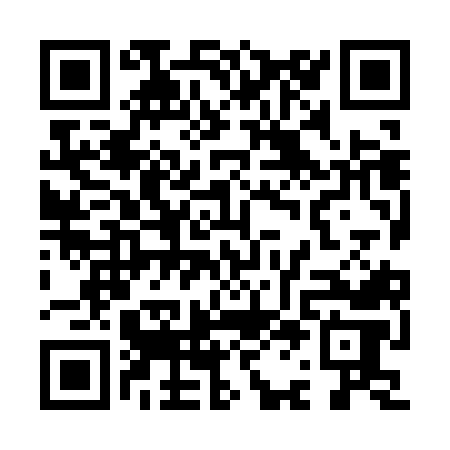 Ramadan times for Bartosovce, SlovakiaMon 11 Mar 2024 - Wed 10 Apr 2024High Latitude Method: Angle Based RulePrayer Calculation Method: Muslim World LeagueAsar Calculation Method: HanafiPrayer times provided by https://www.salahtimes.comDateDayFajrSuhurSunriseDhuhrAsrIftarMaghribIsha11Mon4:104:105:5611:453:415:345:347:1412Tue4:084:085:5411:453:435:365:367:1613Wed4:064:065:5211:443:445:375:377:1814Thu4:034:035:5011:443:455:395:397:1915Fri4:014:015:4811:443:475:415:417:2116Sat3:593:595:4611:433:485:425:427:2317Sun3:563:565:4311:433:495:445:447:2418Mon3:543:545:4111:433:505:455:457:2619Tue3:523:525:3911:433:515:475:477:2820Wed3:493:495:3711:423:535:485:487:3021Thu3:473:475:3511:423:545:505:507:3122Fri3:453:455:3311:423:555:515:517:3323Sat3:423:425:3111:413:565:535:537:3524Sun3:403:405:2911:413:575:545:547:3725Mon3:373:375:2611:413:595:565:567:3926Tue3:353:355:2411:404:005:575:577:4027Wed3:323:325:2211:404:015:595:597:4228Thu3:303:305:2011:404:026:016:017:4429Fri3:273:275:1811:404:036:026:027:4630Sat3:253:255:1611:394:046:046:047:4831Sun4:224:226:1412:395:057:057:058:501Mon4:204:206:1212:395:077:077:078:522Tue4:174:176:0912:385:087:087:088:543Wed4:154:156:0712:385:097:107:108:564Thu4:124:126:0512:385:107:117:118:585Fri4:094:096:0312:375:117:137:138:596Sat4:074:076:0112:375:127:147:149:017Sun4:044:045:5912:375:137:167:169:038Mon4:024:025:5712:375:147:177:179:069Tue3:593:595:5512:365:157:197:199:0810Wed3:563:565:5312:365:167:207:209:10